Pompe de vopsire cu membranaPompa de vopsire  Zip 52Date tehnice:Zip 52RAPORT DE MULTIPLICARE1:1PRESIUNE MAXIMA DE LUCRU8 barDEBIT MAXIM  MATERIAL 52 l/min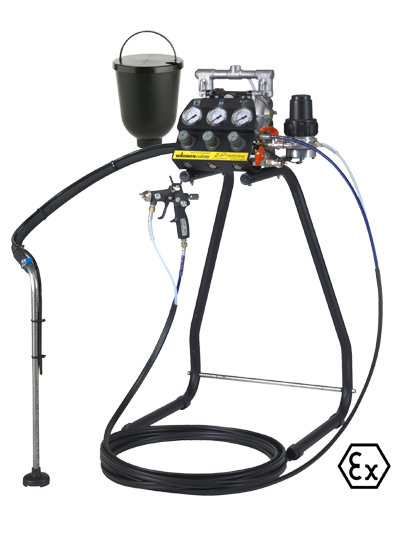 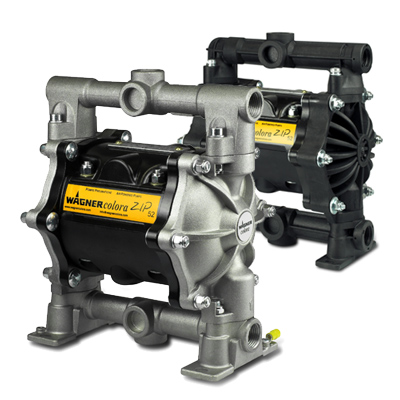 